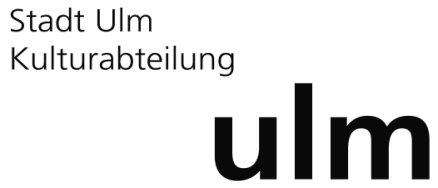 An die Stadt Ulm, Kulturabteilungz.Hd. Fr. Ronja KampschulteFrauenstraße 1989073 UlmAntrag zur Teilnahme am Projekt „KITA-Kulturpaten 2022“: KulturschaffendeIm Projekt "KITA-Kulturpaten 2022" sollen Kulturschaffende in den Alltag einer Kindertagesstätte eintauchen und diesen mitgestalten. Dabei besuchen die Kulturpaten und -patinnen ihre Kita in einem regelmäßigen Rhythmus (z.B. 14-tägig) für 3 Stunden. Sie erleben den Alltag mit und stoßen gemeinsam mit den Erzieherinnen und Erziehern sowie Kindern einen künstlerischen Prozess an. Es dreht sich um das Gegenseitig-Aufeinander-Einlassen, das Kennenlernen und das gemeinsame Gestalten. Durch den frühzeitigen und freudebereitenden Kontakt mit Kunst und Kultur, sollen Berührungsängste spielerisch abgebaut werden bzw. gar nicht erst aufkommen. Außerdem werden Fantasie und Kreativität der Kinder gefördert, welche wichtige Bestandteile der Persönlichkeitsentwicklung sind. Die Kinder sollen ermutigt werden, selber aktiv zu werden und sich in einem kommunikativen Miteinander auszuprobieren. Das Projekt startet ab dem 01.01.2022 und läuft bis zum 31.12.2022. Es wird von der Kulturabteilung der Stadt Ulm koordiniert, sie unterstützt den Kontaktaufbau zwischen den Kitas und den Kulturschaffenden. Bitte reichen Sie das Antragsformular bis zum 01.10.2021 bei der Kulturabteilung der Stadt Ulm ein. Ein Auftakttreffen aller Beteiligten findet am 03. November 2021 um 14.00 Uhr statt. Eine Bewerbung gewährleistet nicht direkt eine Teilnahme am Projekt. Die Kulturabteilung der Stadt ermittelt anhand der Wünsche der Kitas passende Kulturpat*innen. Sie erhalten von uns im Falle einer Passung separat eine Einladung zur Auftaktveranstaltung mit genaueren Informationen.Angaben zum/r Antragsteller*in1. Angaben zum eigenen Werdegang und kulturellem Schaffen, sowie zur bisherigen Arbeit mit KindernDa es sich um ein Projekt mit Kindern handelt, fügen Sie bitte ein erweitertes Führungszeugnis hinzu oder reichen es sobald wie möglich nach.Erweitertes Führungszeugnis liegt bei.Hiermit bestätige ich die Richtigkeit meiner Angaben und bewerbe mich um die Teilnahme als Kulturpat*in für eine Kita im Raum Ulm. NameNameNameVornameVornameVornameVornameStraßeHausnr.Hausnr.PLZPLZOrtOrtFunktionFunktionFunktionTelefonTelefonTelefonTelefonE-MailE-MailE-MailEinrichtungEinrichtungEinrichtungEinrichtungMusikMusikTheaterTheaterTanzTanzFotografieFotografieArchitekturArchitekturKulinarikKulinarikBauen / Handwerk Bauen / Handwerk Malen / ZeichnenMalen / ZeichnenMedien / FilmMedien / FilmSchneiderarbeitenSchneiderarbeitenBildende KunstBildende KunstAkrobatik / ZirkusAkrobatik / ZirkusDesign (Grafik, Produkt, Mode)Design (Grafik, Produkt, Mode)Literatur / BuchkunstLiteratur / BuchkunstOrtDatumUnterschrift